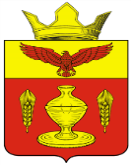 ВОЛГОГРАДСКАЯ ОБЛАСТЬПАЛЛАСОВСКИЙ МУНИЦИПАЛЬНЫЙ РАЙОНАДМИНИСТРАЦИЯ ГОНЧАРОВСКОГО СЕЛЬСКОГО ПОСЕЛЕНИЯ    ПОСТАНОВЛЕНИЕп.Золотари 21  декабря   2018г.                                                                               № 90О внесении изменений и дополнений в Постановление № 89 от 08.12.2016 г.           В соответствии с Федеральным законом от 23.11.2009  № 261-ФЗ «Об энергосбережении и о повышении энергетической эффективности и о внесении изменений в отдельные законодательные акты Российской Федерации», статьей 179.3. Бюджетного кодекса Российской Федерации, на основании постановления администрации  Гончаровского сельского поселения  Палласовского  муниципального района Волгоградской области от «26» декабря  2011 года № 59 «Об  утверждении  Положения о разработке, утверждении и реализации ведомственных целевых программ», уставом Гончаровского сельского поселения, администрация Гончаровского сельского поселения                                                       ПОСТАНОВЛЯЕТ:        1.Внести изменения и дополнения в Постановление № 89 от 08.12.2016 г.          1.1В паспорте ведомственной целевой программы в разделе  «Объем и источники финансирования программы»  в 2018 г. сумму 160,0 .тыс.руб. заменить на сумму 301,44  руб., в 2019 г. сумму 160,0 .тыс. руб. заменить на сумму 200,0  руб.,         1.2. Приложение №1 «Перечень Программных мероприятий ведомственной целевой программы «Энергосбережение и повышение  энергетической эффективности  Гончаровского сельского поселения на 2017-2019 годы» изложить в новой редакции согласно приложения к данному постановлению.          2.Контроль за исполнением постановления оставляю за собой.          3.Настоящее постановление вступает в силу с момента его официального                           опубликования (обнародования).                       Глава ГончаровскогоСельского поселения                                                                               К.У.НуркатовРег90/2018 Приложение к постановлению Администрации  Гончаровского сельского поселения от  «21  декабря » 2018г.     № 90Ведомственная    целевая программа«Энергосбережение и повышение энергетической эффективности Гончаровского  сельского поселения на 2017-2019 годы»ПАСПОРТВедомственной целевой программы
 «Энергосбережение и  повышение энергетической эффективности Гончаровского сельского поселения на 2017-2019 годы»Содержание проблемы и обоснование необходимости ее решения программными методами.Программа энергосбережения - это единый комплекс организационных и технических мероприятий, направленных на экономически обоснованное потребление энергоресурсов, и является фундаментом планомерного снижения затратной части тарифов.В апреле 1996г. был принят федеральный Закон "Об энергосбережении", являющийся основным документом по реализации политики энергосбережения. При существующем уровне энергоемкости экономики и социальной сферы муниципального образования дальнейшие изменения стоимости топливно-энергетических и коммунальных ресурсов приведут к снижению эффективности бюджетных расходов, вызванному ростом доли затрат на оплату коммунальных услуг в общих затратах на муниципальное управление.Для решения проблемы необходимо осуществление комплекса мер по интенсификации энергосбережения, которые заключаются в разработке, принятии и реализации срочных согласованных действий по повышению энергетической эффективности при производстве, передаче и потреблении энергии и ресурсов других видов на территории Гончаровского сельского поселения.В предстоящий период на территории муниципального образования должны быть выполнены установленные Законом требования в части управления процессом энергосбережения, в том числе:- применение энергосберегающих технологий при проектировании, строительстве, реконструкции и капитальном ремонте объектов капитального строительства;	- проведение энергетических обследований;	- учет энергетических ресурсов;	- ведение энергетических паспортов;	- ведение топливно-энергетических балансов;	- нормирование потребления энергетических ресурсов.Необходимость решения проблемы энергосбережения программно-целевым методом обусловлена следующими причинами:1. Невозможностью комплексного решения проблемы в требуемые сроки за счет использования действующего рыночного механизма;2. Комплексным характером проблемы и необходимостью координации действий по ее решению.Повышение эффективности использования энергии и других видов ресурсов требует координации действий поставщиков и потребителей ресурсов. В силу преимущественно монопольного характера рынка энергии и других коммунальных ресурсов без участия органа местного самоуправления баланс в отношениях поставщиков и потребителей ресурсов будет смещен в пользу поставщиков.3. Необходимостью обеспечить выполнение задач социально-экономического развития, поставленных на федеральном, региональном и местном уровне. Принятый Федеральный закон от 23.11.2009  № 261-ФЗ «Об энергосбережении и о повышении энергетической эффективности и о внесении изменений в отдельные законодательные акты Российской Федерации» является основным документом, определяющим задачи долгосрочного социально-экономического развития в энергетической сфере, и прямо указывает, что мероприятия по энергосбережению и эффективному использованию энергии должны стать обязательной частью муниципальных программ.В настоящее время создание условий для повышения эффективности использования энергии и других видов ресурсов становится одной из приоритетных задач социально-экономического развития Гончаровского сельского поселения.2. Основные цели и задачи, сроки реализации Программы.Основными целями Программы являются стимулирование рационального использования энергетических ресурсов;- создание экономических и организационных условий для эффективного использования энергетических ресурсов.Для достижения поставленных целей в ходе реализации Программы органу местного самоуправления необходимо решить следующие задачи:2.1 Проведение комплекса организационно-правовых мероприятий по управлению энергосбережением, в том числе создание системы показателей, характеризующих энергетическую эффективность при производстве, передаче и потреблении энергетических ресурсов, их мониторинга, а также сбора и анализа информации об энергоемкости экономики территории.Для этого в предстоящий период необходимо:- создание муниципальной нормативной базы и методического обеспечения энергосбережения, в том числе:- разработка и принятие системы муниципальных нормативных правовых актов, стимулирующих энергосбережение;- разработка, утверждение и внедрение примерных форм договоров на поставку топливно-энергетических и коммунальных ресурсов, направленных на стимулирование энергосбережения;- создание системы нормативно-методического обеспечения эффективного использования энергии и ресурсов, включая разработку норм освещения, стимулирующих применение энергосберегающих осветительных установок и решений;- подготовка кадров в области энергосбережения;2.2. Запрет на  применение неэнергосберегающих технологий при модернизации, реконструкции и капитальном ремонте основных фондов.	Для решения данной задачи необходимо при согласовании проектов строительства, реконструкции, капитального ремонта, а также при приемке объектов капитального строительства ввести в практику применение требований по ресурсоэнергосбережению.2.3. Проведение энергоаудита, энергетических обследований, ведение энергетических паспортов.Для выполнения данной задачи необходимо организовать работу по:	- проведению энергетических обследований, составлению энергетических паспортов (в соответствии с утверждёнными Правительством РФ требованиями);2.4. Обеспечение учета всего объема потребляемых энергетических ресурсов.2.5. Организация ведения топливно-энергетических балансов.Для выполнения этой задачи необходимо обеспечить ведение топливно-энергетических балансов органа местного самоуправления, получающими поддержку из бюджета.Программа будет реализована в 2017-2019 годы.3. Система программных мероприятий, ресурсное обеспечение ПрограммыОдним из приоритетных направлений энергосбережения и повышения энергетической эффективности в Гончаровском сельском поселении является проведение мероприятий, обеспечивающих снижение энергопотребления и уменьшение бюджетных средств, направляемых на оплату энергетических ресурсов. Основными потребителями электроэнергии в учреждениях являются: осветительные приборы, оргтехника.  Основным из приоритетных направлений повышения энергетической эффективности является проведение мероприятий, обеспечивающих снижение потребления электроэнергии. Мероприятиями по реализации данного направления в муниципальных учреждениях являются:проведение обязательных энергетических обследований с разработкой комплекса мероприятий по энергосбережению;внедрение автоматизированных систем учета;прекращение закупки ламп накаливания для освещения зданий;закупка и установка энергосберегающих ламп и светильников для освещения зданий и сооружений, в том числе светодиодных светильников и прожекторов;пропаганда и методическая работа по вопросам энергосбережения.4. Нормативное обеспечениеРазвитие нормативной правовой и методической базы энергоэффективности и энергосбережения в Гончаровском сельском поселении обусловлено тем объемом полномочий, который предоставлен субъектам Российской Федерации согласно Федеральному закону от 23.11.2009 № 261-ФЗ, и призвано обеспечить проведение политики энергосбережения и повышения энергоэффективности на территории поселения.Приоритетными направлениями совершенствования нормативной правовой и методической базы энергоэффективности и энергосбережения в поселении являются:совершенствование полномочий органов исполнительной власти в сфере энергосбережения и повышения энергетической эффективности;разработка порядка организации проведения энергетического обследования частных жилых, многоквартирных домов и помещений жилищного фонда поселения;разработка перечня обязательных мероприятий по энергосбережению и повышению энергетической эффективности в отношении общего имущества собственников помещений в многоквартирном доме;разработка нормативной правовой и методической базы информационного обеспечения мероприятий по энергетической эффективности и энергосбережению;5. Механизм реализации, организация управления и контроль за ходом реализации Программы.Руководителем Программы является Администрация Гончаровского сельского поселения, которая несет ответственность за текущее управление реализацией Программы и ее конечные результаты, рациональное использование выделяемых на ее выполнение финансовых средств, определяет формы и методы управления реализацией Программы.Контроль за ходом реализации Программы осуществляется  Главой  Гончаровского сельского поселения.Для системного осуществления контроля за ходом выполнения программ и подготовки информации главе сельского поселения об исполнении программы  исполнитель ежеквартально до 20-го числа месяца, следующего за отчетным кварталом, представляет по утвержденной форме отчет о ходе реализации программы согласно приложению N 2 к ведомственной целевой программе "Отчет о ходе реализации ведомственной целевой программы".6. Оценка социально-экономической эффективности реализации ПрограммыВ ходе реализации Программы планируется достичь следующих результатов:- наличия в органе местного самоуправления:	энергетических паспортов;	топливно-энергетических балансов;	актов энергетических обследований;	установленных нормативов и лимитов энергопотребления;- установка приборов учёта холодной воды.Реализация программных мероприятий даст дополнительные эффекты в виде:- формирования действующего механизма управления потреблением топливно-энергетических ресурсов и сокращение бюджетных затрат на оплату коммунальных ресурсов;- снижения затрат на энергопотребление организаций бюджетной сферы, населения и муниципальными образованиями в результате реализации энергосберегающих мероприятий;Повышение эффективности использования энергоресурсов, развитие всех отраслей экономики по энергосберегающему пути будет происходить в том случае, если в каждой организации и каждом домохозяйстве будут проводиться мероприятия по энергосбережению. Для исключения негативных последствий реализации таких мероприятий все организационные, правовые и технические решения в этом направлении должны обеспечивать комфортные условия жизнедеятельности человека, повышение качества и уровня жизни населения, развитие экономики и социальной сферы на территории муниципального образования.           Выполнение программы позволит обеспечить более комфортные условия проживания населения Гончаровского сельского поселения путем повышения качества предоставляемых коммунальных услуг и сокращение теплоэнергоресурсов. Повысить безопасность эксплуатации и надежность работы оборудования благодаря переходу на менее энергоемкое оборудование. Сократить потребление энергетических ресурсов в результате снижения потерь в процессе производства и доставки услуг потребителям. Обеспечить более рациональное использование водных ресурсов. Улучшить экологическое и санитарно-эпидемиологическое состояние территории.Приложение 1                                                                                                                  к ведомственной целевой программе                                                                                                                 «Энергосбережение  и повышение энергетической эффективности                                                                                                                        Гончаровскому сельского поселения на 2017-2019 годы»ПЕРЕЧЕНЬ ПРОГРАММНЫХ МЕРОПРИЯТИЙ ведомственной целевой программы «Энергосбережения и повышения
энергетической эффективности Гончаровского сельского поселения на 2017-2019 годы» Приложение N 2к   ведомственной целевой программе  «Энергосбережения и повышения энергетической эффективности на территории Гончаровского  сельского поселения на 2017-2019 годы» ОТЧЕТо ходе реализации ведомственной целевой программы«Энергосбережение и повышение энергетической эффективности Гончаровского  сельского поселения на 2017-2019 годы»  за _________________________________(отчетный период)Об   утверждении  ведомственной целевой программы «Энергосбережение и повышение энергетической эффективности  Гончаровского сельского поселения на 2017-2019 годы»(в редакции №81 от 20.12.2017г.)Об   утверждении  ведомственной целевой программы «Энергосбережение и повышение энергетической эффективности  Гончаровского сельского поселения на 2017-2019 годы» (в редакции №81 от 20.12.2017г.)Наименование ПрограммыВедомственная целевая программа
 «Энергосбережение и повышение энергетической эффективности Гончаровского сельского поселения на 2017-2019 годы»  (далее - Программа)Должностное лицо, утвердившее программу (дата утверждения), или наименование и номер соответствующего нормативного актаГлава Гончаровского сельского поселения Основные цели и задачи Программы- стимулирование рационального использования энергетических ресурсов;- создание экономических и организационных условий для эффективного использования энергетических ресурсов. - сокращение потерь энергетических ресурсов при их производстве, транспортировке и потреблении;- устойчивое обеспечение объектов социальной сферы и населения коммунальными услугами;- внедрение современных инновационных методов контроля и учёта в области потребления энергетических ресурсов в коммунальном комплексе;- снижение уровня износа основных фондов коммунальной инфраструктурыЦелевые индикаторы и показатели- сокращение бюджетных затрат на оплату коммунальных ресурсов;- снижения затрат на энергопотребление;Повышение эффективности использования энергоресурсов, развитие всех отраслей экономики по энергосберегающему пути будет происходить в том случае, если в каждой организации и каждом домохозяйстве будут проводиться мероприятия по энергосбережению. Характеристика программных мероприятийпроведение обязательных энергетических обследований с разработкой комплекса мероприятий по энергосбережению;внедрение автоматизированных систем учета;прекращение закупки ламп накаливания для освещения зданий;закупка и установка энергосберегающих ламп и светильников для освещения зданий и сооружений, в том числе светодиодных светильников и прожекторов;пропаганда и методическая работа по вопросам энергосбережения. Сроки реализации Программы2017 – 2019 годыОбъемы и источники финансирования ПрограммыОбщий объем финансирования Программы составляет в 2017 – 2019 годах –       тыс.рублей - средства местного бюджета, в том числе по годам:2017 –160,55 тыс.руб.2018-301,44 тыс.руб.2019 – 200,0 тыс.руб.Бюджетные ассигнования, предусмотренные в плановом периоде 2017 – 2019 годов, могут быть уточнены при формировании проекта местного бюджета на 2017- 2019 годы Ожидаемые конечные результаты реализации Программы-снижение удельного объёма потребления топливно-энергетических ресурсов на объектах, находящихся в муниципальной собственности, реконструируемых в рамках Программы, повышение качества предоставляемых коммунальных услуг№п/пНаименование мероприятияИсточникифинансированияФинансовые затраты нареализацию программы (тыс.руб)Финансовые затраты нареализацию программы (тыс.руб)Финансовые затраты нареализацию программы (тыс.руб)Финансовые затраты нареализацию программы (тыс.руб)СрокисполненияИсполните-липрограммыОжидаемыерезультаты№п/пНаименование мероприятияИсточникифинансированияВсегов том числе по годамв том числе по годамв том числе по годамСрокисполненияИсполните-липрограммыОжидаемыерезультаты№п/пНаименование мероприятияИсточникифинансированияВсего201720182019СрокисполненияИсполните-липрограммыОжидаемыерезультаты123456789101Размещение линий совместного подвесаБюджет поселения11,05,505,50,02017-2019 ггАдминистрация Гончаровского сельского поселения2Внедрение систем учета, закупка энергосберегающих ламп и светильников для уличного освещения, зданий и сооруженийБюджет поселения314,2569,55108,7136,02017-2019 ггАдминистрация Гончаровского сельского поселения3Оплата за потребление электроэнергии по уличному освещению Гончаровского сельского поселенияБюджет поселения174,185,5024,664,02017-2019 ггАдминистрация Гончаровского сельского поселения4Разработка документации на уличное электроосвещениеБюджет поселения146,84146,840,02017-2019 гг5Технологическое присоединение к электрическим сетямБюджет поселения15,815,80.02017-2019 ггИтого по программе:661,99160,55301,44200,00тыс. рублейтыс. рублейтыс. рублейтыс. рублейтыс. рублейтыс. рублейтыс. рублейтыс. рублейтыс. рублейтыс. рублейтыс. рублейтыс. рублейтыс. рублейтыс. рублейтыс. рублейтыс. рублейтыс. рублейтыс. рублейтыс. рублейN п/пМероприятие*Объем финансирования, предусмотренный программой на текущий годОбъем финансирования, предусмотренный программой на текущий годОбъем финансирования, предусмотренный программой на текущий годОбъем финансирования, предусмотренный программой на текущий годОбъем финансирования, предусмотренный программой на текущий годОбъем финансирования, предусмотренный программой на текущий годУтвержденный плановый объем финансирования на текущий годУтвержденный плановый объем финансирования на текущий годУтвержденный плановый объем финансирования на текущий годУтвержденный плановый объем финансирования на текущий годУтвержденный плановый объем финансирования на текущий годУтвержденный плановый объем финансирования на текущий годОбъем фактического финансирования за отчетный периодОбъем фактического финансирования за отчетный периодОбъем фактического финансирования за отчетный периодОбъем фактического финансирования за отчетный периодПримечание**N п/пМероприятие*всеговсегов том числе:в том числе:в том числе:в том числе:всеговсегов том числе:в том числе:в том числе:в том числе:всегов том числе:в том числе:в том числе:Примечание**N п/пМероприятие*всеговсегобюджет поселениябюджет поселениявнебюджетные источникивнебюджетные источникивсеговсегобюджет поселениябюджет поселениявнебюджетные источникивнебюджетные источникивсегобюджет поселениявнебюджетные источникивнебюджетные источникиПримечание**12334455667788910111112Раздел 1Раздел 1Раздел 1Раздел 1Раздел 1Раздел 1Раздел 1Раздел 1Раздел 1Раздел 1Раздел 1Раздел 1Раздел 1Раздел 1Раздел 1Раздел 1Раздел 1Раздел 1Раздел 11.1....Итого по разделуИтого по разделуИтого по разделуРаздел ...Раздел ...Раздел ...Раздел ...Раздел ...Раздел ...Раздел ...Раздел ...Раздел ...Раздел ...Раздел ...Раздел ...Раздел ...Раздел ...Раздел ...Раздел ...Раздел ...Раздел ...Раздел ......Итого по разделуИтого по разделуИтого по разделуИтого за отчетный периодИтого за отчетный периодИтого за отчетный период